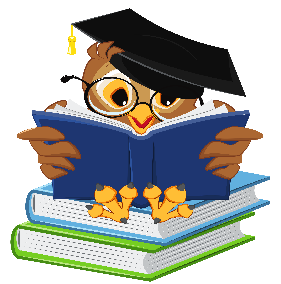 Το βραβείο καλύτερης ανάγνωσηςτην εβδομάδα αυτή απονέμεταιστο μαθητή του 28ου Νηπιαγωγείου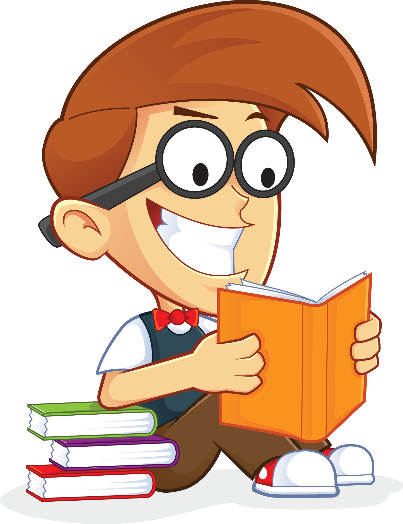           Αθηνών………………………..               Σ υ γ χ α ρ η τ ή ρ ι α !!